Curricum viateMai Hassan Ahmed AlHusseiniSex: femaleDate of birth: 07/03/1984Nationality: EgyptianMarital status: singleObjective: Seeking a challenging job opportunity in well established organization, where a person can find a healthy atmosphere, success and mutual respect where I can apply any experience concerning my field of dentistry.Skills: Tremendous knowledge of dental care process, procedures and up to date.Excellent communication and interpersonal skills; adaptable, cooperative, organized,  presentable, self- confident ,creative, problem solving, ambitious.Multicultural work experience.Able to concentrate for long period.Experience:Resident at King Abualaziz University in Jeddah from October 2007 to October 2008. Working in a busy surgery providing a full range of dental treatment to patients to help them maintain oral health.  Spending a significant amount of time standing and using specialist equipment. Working as part of a dental team, comprising of dental nurses, dental hygienists and dental health educators.Duties: Providing professional dental service and care to patients. Examining a patients tooth and diagnosing their dental conditions.Dealing with routine appointments and checkups, taking impressions etc. Dealing with emergency cases like relieving a patient's pain. Filling cavities, examining x rays, straightening teeth and repairing fractured teeth. Performing corrective surgery to extract teeth and replace missing teeth. Coordinating the surgery budgets & dealing with all aspects of financial control.Diagnosing & treating conditions such as decaying teeth and gum disease. Reassuring anxious patients and clearly explaining procedures to them. Involved in dental examinations and treatments such as fillings and dental hygiene services.Operator dentist at my own clinic from December 2008 until now (Heliopolis, Cairo). I have been working at my own dental clinic and I work alone until now. Duties:treating a wide range of patients from children to the elderly.diagnoseing and treat problems with patient`s teeth, gum and related parts of mouth I provide advice and instruction on taking care of teeth and gums. Because I am working in my private practice also oversee a variety of administrative tasks including bookkeeping and buying equipment and supplies. I employ and supervise dental assistant, dental laboratory technicians and receptionists.Education:Master degree (M.Sc) of Periodontology and Oral medicine (2012) Cairo University, Cairo-Egypt.Thesis Title: evaluation of the use of platelet rich fibrin alone or in combination with alloplast in treatment of intrabony defects (a comparative study).Bachelor degree (B.D.S) from faculty of dentistry (May 2006), Misr University for Science and Technology (MUST), Cairo, Egypt.have eligibility letter from DHA (Dubai health authority)Continuing Education workshopsPosterior composite resin restorationCourse objectivesUnderstand the multiple factors influencing the quality and long-term behavior of tooth colored posterior restorations. T know the criteria of cavity preparation for posterior composite resin restoration  identify techniques that can minimize postoperative sensitivity with posterior composite resins    To master the clinical application of bulk fill direct composite restorations.Introduction to Cosmetic Dentistry:Course objectives    -Photography Smile Analysis and designTreatment PlanLab and patient communicationShade and color.Porcelain veneers Hands-on workshop:Prepare the tooth for Porcelain veneers and modificationsTake good impression for porcelain veneersCreate good temporary for porcelain veneers Cement porcelain veneers.Bleaching Hands-on workshop: Indications and contraindicationsTypes  and techniques of bleachingComplications how to avoid and how to handle.Computer skillsExcellent use of Microsoft office( MS word, MS power point, MS Excel, MS Outlook and access)Excellent English typingExcellent internet research skillsInterest: sports, music, reading, travelingJob Seeker First Name / CV No: 221610Click to send CV No & get contact details of candidate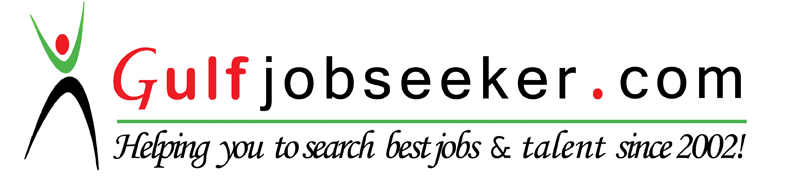 